Meeting #17Date: 1/9/2020 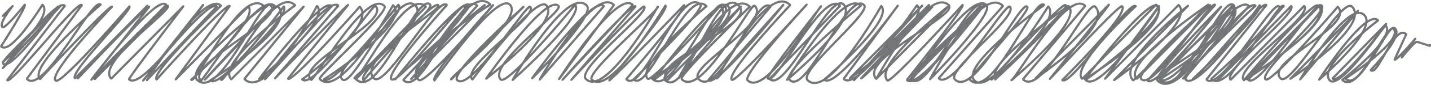 I pledge, on my honor, to uphold the objects of Key Club International; to build my home, school, and community; serve my nation and God, and combat all forces, which tend to undermine these institutions. 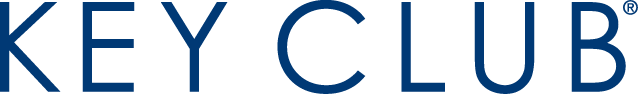 Call to Order and Pledge:2018-2019 Board Members and Advisors:SLC (Service Leadership Conference) Feb 28-March 1, 2020 in Kalamazoo. $130 per person if paid by Jan 10; $140 per person if paid after Jan 10. IF YOU ARE PLANNING TO RUN FOR A FUTURE BOARD POSITION, YOU ARE ESPECIALLY ENCOURAGED TO ATTEND! THEY WILL HAVE SEPARATE TRAINING MEETINGS FOR OFFICERS (CURRENT AND FUTURE). THERE WILL ALSO BE PLENTY OF OPPORTUNITIES FOR MEMBERS TO GROW IN SERVICE LEADERSHIP. A link to the SLC paperwork can be found here: http://ikekeyclub.weebly.com/information.html Duncan Elementary Math HelpDuncan Elementary is asking from 20 Eisenhower Key Club students every Tuesday and Thursday from 2:45-3:30pm at Duncan Elementary. These students will be working with 4th and 5th grade students to reinforce math concepts and assist with homework. Students will be working closely with 5th grade teacher Mrs. Oyster.This event will continue for the rest of the school year.https://m.signupgenius.com/#!/showSignUp/9040A4DADAC2AA20-duncan Make Up MeetingThurs, January 23rd , 2019 – 2:20 – 3:20pm – We will have monthly meetings after school on the fourth Thursday of the month until Jun 25, 2020. These meetings are offered to make up attendance time towards your hours. Please sign up if you plan to come. Princess Fantasy NightFriday, January 31st, 2020- Shelby Township Activities Center 8-10 volunteers are needed Roberts Daddy-Daughter Dance Friday, February 7, 2020 We are looking for 2-4 kids per time slot. Set-Up/Decorate 4:15-6:00 pm Dance 6:30-7:30 pm Dance 7:30-8:30 pm Clean Up 8:30-9:30 pmAdditional Information:No regular meeting next week during final exams. SLC paperwork can be turned in to Mrs. Craun in room 223. Induction Ceremony April 1, 2020. Every member attends. If you have any ideas for sponsored events, please feel free to share them with the board.   SLC (Service Leadership Conference) Feb 28-March 1, 2020 in Kalamazoo. Start talking to your Key Club pals about going! Transportation will be provided. $130 per person if paid by Jan 10; $140 per person if paid by Jan 22. Anthony Berkimer – President Ana Uldedaj – Vice President Olivia Stack – Secretary Jacob Munn – Treasurer Rachel Austin – Bulletin Editor Mrs. Craun – Faculty AdvisorMrs. Linda Ann Heldt– Kiwanis AdvisorMr. Pretari – Malow NJHS Advisor